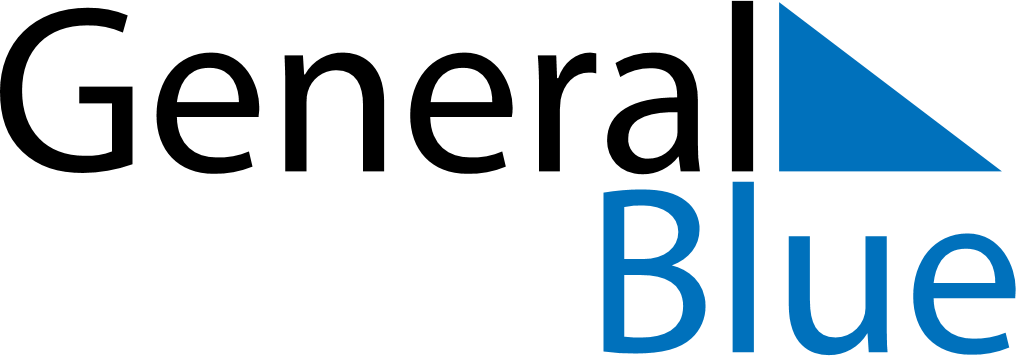 July 1741July 1741July 1741July 1741July 1741SundayMondayTuesdayWednesdayThursdayFridaySaturday12345678910111213141516171819202122232425262728293031